RELAZIONE FINALE DEL DOCENTEDocente Disciplina	Classe Numero ore settimanali	Anno Scol. 20..-..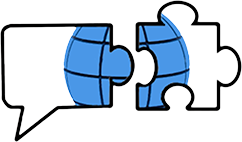 ISTITUTO  STATALE  ISTRUZIONE  SECONDARIA  SUPERIORE"Francesco Da Collo" – TVIS021001ISTITUTO  STATALE  ISTRUZIONE  SECONDARIA  SUPERIORE"Francesco Da Collo" – TVIS021001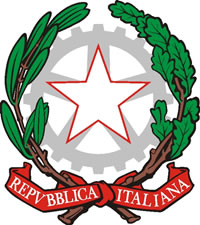 LICEO LINGUISTICOTVPC021018ISTITUTO TECNICO – SETTORE ECONOMICOINDIRIZZO TURISMOTVTN021015LIVELLO RAGGIUNTO DALLA CLASSE IN TERMINI DI:Competenze:  Abilità: Conoscenze: CONTENUTI DISCIPLINARICONTENUTI DISCIPLINARICONTENUTI DISCIPLINARI☐Sono stati svolti tutti i contenuti previstiSono stati svolti tutti i contenuti previsti☐Non sono stati svolti i seguenti contenuti                                          a causa di:Non sono stati svolti i seguenti contenuti                                          a causa di:☐a)☐b)☐c)☐Sono stati svolti i seguenti contenuti di approfondimento e/o ampliamento:Sono stati svolti i seguenti contenuti di approfondimento e/o ampliamento:☐a)a)☐b)b)☐c)c)ATTIVITÀ INTEGRATIVE CUI LA CLASSE HA PARTECIPATO:INTERVENTI DI RECUPERO E SOSTEGNO:NUMERO E TIPOLOGIE DELLE VERIFICHE UTILIZZATE:Il Docentefirma data